Chittagong University of Engineering & Technology (CUET)CV Format(For the post of Professor/Associate Professor including PART-A & B)PART-A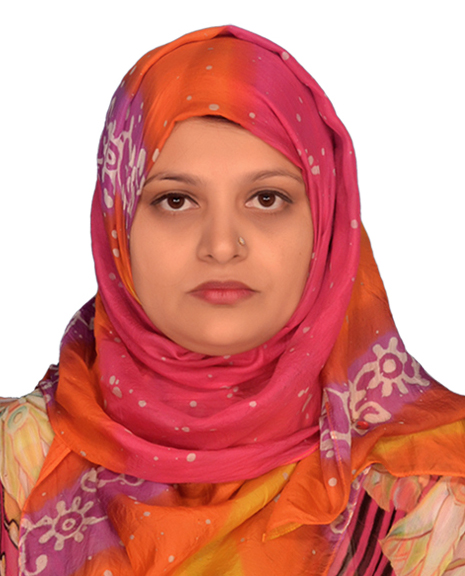 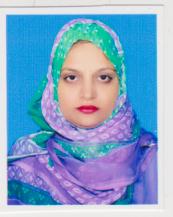 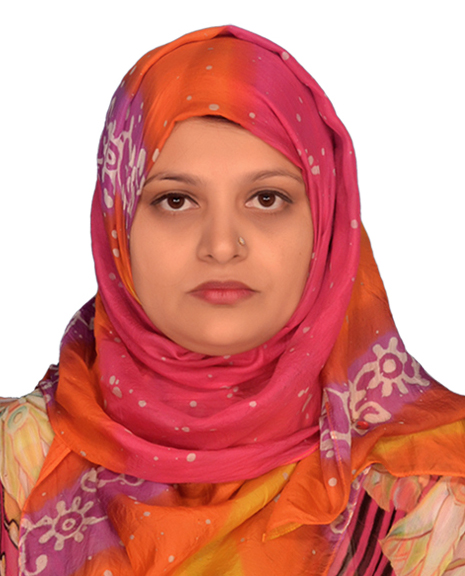 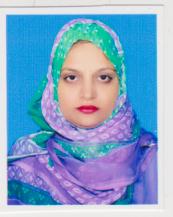 1.	Name of the post applied for	: Professor2.	Candidate's Name	: Dr. MusammetTahminaAkter3.	Father's Name	:Mohammad Harunur Rashid Bhuyan4.	Mother's Name	:Helena Begum5.	Date of Birth	:31-12-19806.	Age on last date of submission	: 7.	Nationality	:Bangladeshi8.	Permanent Address	:Vill: Bogir, P.O: Kharera, P.S: Kasba, Dist.:Brahmanbaria.9.	Present Address	:  Professor, Department of Mathematics, CUET.10.	Contact Telephone/Mobile No:+8801816-80949111.	Email Address	:tahmina13@cuet.ac.bd,tahakter13@gmail.com12.   Educational Qualifications 	:13.   Experience (Starting from first Appointment):** Private/Govt./Semi Govt./Autonomous/NGO/Others (Specify): Autonomous.        (Chose any one)14.  a)  Higher Studies records (By study leave from the university):14.  b) Name of Supervisor & Co-supervisor (During Higher Studies): 15. Professional Experience in Teaching:16. Active Teaching Experience:17. Supervision of Thesis of Postgraduate Students:18. Publications in Journal & Proceedings (Latest Publication should be listed first). * Please identify co-authors.	a)	As publications, those published in recognized and referred journals/referred proceedings will be counted.	b)	Publication in other proceedings of major national and international conferences may also be counted. However, the credit for publication will be 50% that of journal.	c)	Text books written for Undergraduate/Postgraduate level may be considered as publications.18.1. International Journal:18.2. National Journal: N/A18.3. Proceedings of International Conference/Seminar/Workshop:18.4. Proceedings of National Conference/Seminar/Workshop:N/A18.5. Publication of Books:N/A19. Other Experience (if any):N/A20. Name of 2(Two) Referees (not related to the applicant):	(1)Name:Dr. Md. Abul Mansur Chowdhury,Position: UGC Professor and Ex-director,	Address: Research Centre for Mathematical And PhysicalSciences(JNIRCMPS), Chittagong University                        Chittagong-4331, Bangladesh			Contact Tel Number & E-mail address:+8801670-438502 &mansur_rcmpscu@yahoo.com	(2)	Name:Dr. Anjan Kumar Chowdhury			Position: Professor and Director	Address: Research Centre for Mathematical And PhysicalSciences(JNIRCMPS), Chittagong University                        Chittagong-4331, Bangladesh			Contact Tel Number & E-mail address:+8801819-610031 & anjan.kumar@cu.ac.bd	Date:					Signature of the ApplicantName of Certificate/DegreeBoard/UniversityYear of Exm.Year ofPublication of ResultDivision/Class/ CGPA out ofMarks(%)/ Converted marks (%) against CGPA Merit PositionRemarks12345678PhDUniversity of Chittagong20182018DegreeAwarded----M.PhilUniversity of Chittagong20132013DegreeAwarded----M.Sc.(Pure)University of Chittagong200120051st Class69.83%FirstB.Sc.(Hons)University of Chittagong200020031st Class67.25%ThirdH.S.CChittagongBoard199719971st Division62.30%--S.S.CComilla Board199519951st Division81.00%*(Star)MarksName of Organization** Type of organizationName of Post & Pay Scale (N.P.S-2015)ExperienceExperienceExperienceRemarksName of Organization** Type of organizationName of Post & Pay Scale (N.P.S-2015)FromToDuration(Y – M - D)RemarksChittagongUniversity of Engineering and TechnologyAutonomousLecturer,15,000-26,200(N.P.S-2009)2008-03-132012-06-27ChittagongUniversity of Engineering and TechnologyAutonomousAssistant Professor,35,500 - 67,010(N.P.S-2015)2012-06-282019-03-12ChittagongUniversity of Engineering and TechnologyAutonomousAssociate Professor,2019.03.132021.08.10ChittagongUniversity of Engineering and TechnologyAutonomousProfessor2021.08. 11ContinueTotalName of Degree/CourseUniversity/ Institution & CountryDuration of StudyDuration of StudyDuration of StudyNature of LeaveRemarksName of Degree/CourseUniversity/ Institution & CountryFromToY          M        DNature of LeaveRemarksPhD DegreeUniversity of Chittagong, Chittagong-4331, Bangladesh.2014-09-152017-05-2002-08-06Study LeaveName of DegreeName & address of SupervisorName & address of Joint-Supervisor(s)/Co-supervisor(s)PhDDr. Md. Abul Mansur ChowdhuryUGC Professor and Ex-Director,Jamal Nazrul Islam Research Centre for Mathematical andPhysicalSciences(JNIRCMPS),University of Chittagong, Chittagong-4331, Bangladesh.Dr. Anjan Kumar ChowdhuryProfessor and Director Jamal Nazrul Islam Research Centre for Mathematical and PhysicalSciences(JNIRCMPS),University of Chittagong, Chittagong-4331, Bangladesh.M.PhilDr. Md. Abul Mansur ChowdhuryUGC Professor and Ex-Director,Jamal Nazrul Islam Research Centre for Mathematical and PhysicalSciences(JNIRCMPS),University of Chittagong, Chittagong-4331, Bangladesh.N/APostUniversity/ Institution & CountryDuration of TeachingDuration of TeachingDuration of TeachingPostUniversity/ Institution & CountryFromToY          M        DLecturerDept. of Mathematics,Chittagong University ofEngineering and Technology, Chittagong-4349, Bangladesh2008-03-132012-06-27Assistant ProfessorDept. of Mathematics,Chittagong University ofEngineering and Technology, Chittagong-4349, Bangladesh2012-06-282019-03-12Associate ProfessorDept. of Mathematics,Chittagong University ofEngineering and Technology, Chittagong-4349, Bangladesh2019-03-132021-08-10ProfessorDept. of Mathematics,Chittagong University ofEngineering and Technology, Chittagong-4349, Bangladesh2021-08-11ContinueTotalPostUniversity/ Institution & CountryDuration of Active TeachingDuration of Active TeachingDuration of Active TeachingPostUniversity/ Institution & CountryFromToY          M        DLecturerDept. of Mathematics,Chittagong University ofEngineering and Technology, Chittagong-4349, Bangladesh2008-03-132012-06-27Assistant ProfessorDept. of Mathematics,Chittagong University ofEngineering and Technology, Chittagong-4349, Bangladesh2012-06-282014-09-14Assistant ProfessorDept. of Mathematics,Chittagong University ofEngineering and Technology, Chittagong-4349, Bangladesh2017-05-212020-03-12Associate ProfessorDept. of Mathematics,Chittagong University ofEngineering and Technology, Chittagong-4349, Bangladesh2020-03-132021-08-10ProfessorDept. of Mathematics,Chittagong University ofEngineering and Technology, Chittagong-4349, Bangladesh2021-08-11ContinueTotalMaster Degree/Ph.D.Year of AwardStudent's NameSupervisor/Co-Supervisor(s)M.PhilDegree awardedMd. Amanat Ali KhanSupervisorM.PhilDegree awardedAbsana TarammimSupervisorSL. No.Title of the PaperName of the Journal with Vol. No. ppYear and Country of PublicationName of Author(s)*Number of Publication Point01Chaos control and synchronization of modified Lorenz system using active control and backstepping schemeWaves in Random and Complex Mediahttps://www.tandfonline.com/eprint/JFVQV4HY9S4MIQYPIFMM/full?target=10.1080/17455030.2023.22055292023, United KingdomMusammet Tahmina Akter,Absana Tarammim &Selim Hussen02Shimizu–Morioka's chaos synchronization: An efficacy analysis of active control and backstepping methodsFrontiers in Applied Mathematics and StatisticsVolume 9 - 2023https://doi.org/10.3389/fams.2023.11001472023, SwitzerlandAbsana Tarammim*, Musammet Tahmina Akter03A Comparative Study of SynchronizationMethods of Rucklidge Chaotic Systems withDesign of Active Control and BacksteppingMethodsInternational Journal of Modern Nonlinear Theory and Application, 2022, 11, 31-51.https://doi.org/10.4236/ijmnta.2022.1120032022Absana Tarammim*, Musammet Tahmina Akter04Solving Highly Nonlinear Partial Differential Equations Using Homotopy Perturbation MethodAmerican Journal of Applied Mathematics 2020; 8(6): 334-343.DOI: 10.11648/j.ajam.20200806.162020,USAAmanat Ali Khan1, *, Musammet Tahmina Akter205Homotopy Perturbation Method for Solving HighlyNonlinear Reaction-Diffusion-Convection ProblemAmerican Journal of Mathematics and Statistics 2019, 9(3): 136-141DOI: 10.5923/j.ajms.20190903.042019,USAM. TahminaAkter&M. A. Mansur Chowdhury06Observation of Different Behaviors of Logistic Map for Different Control ParametersInternational Journal of Applied Mathematics and Theoretical Physics, 4(3): 84-90. 10.11648/j.ijamtp.20180403.142018, USAMusammet Tahmina Akter1 , Mohammad Abul Mansur Chowdhury207Variational Iteration Method for Solving Coupled Schrödinger-Klein-Gordon EquationAmerican Journal of Computational and Applied Mathematics,Vol. 7,No. 1, Page 25-31.DOI: 10.5923/j.ajcam.20170701.03 2017, USAM. TahminaAkter&M. A. Mansur Chowdhury08Homotopy Perturbation Method for Solving Nonlinear Partial Differential EquationsIOSR Journal of Mathematics (IOSR-JM), Volume 12, Issue 5 Ver. VI, PP 59-69.https://www.iosrjournals.org/iosr-jm/papers/Vol12-issue5/Version-6/L1205065969.pdf2016, IndiaM. TahminaAkter&M. A. Mansur Chowdhury09.Analytical and Traveling Wave Solutions to the Fifth Order Standard Sawada-Kotera Equation via the Generalized exp(−Φ(ξ))-Expansion MethodJournal of Applied Mathematics and Physics, Scientific Research PublishingVolume 4, Page 262-271.DOI: 10.4236/jamp.2016.42033  2016,ChinaM. Y. Ali,M. G. Hafez,M. K. H. Chowdury&M. T. Akter10.Application of the Exp        (-Φ(ξ)) - Expansion Method for Finding Exact Solutions of the (1+1)-Dimensional Dispersive Long Wave EquationsBritish Journal of Mathematics & Computer Science,Vol. 4( 22), Page 3191-3201. DOI: 10.9734/BJMCS/2014/131292014,IndiaM. Golam Hafez,M. Y. Ali,M. Tahmina Akter andM. A. Kauser11.Some New Exact Traveling Wave Solutions for the Zhiber-Shabat EquationBritish Journal of Mathematics & Computer Science, Vol. 4, 18, 2582-2593.DOI: 10.9734/BJMCS/2014/115632014,IndiaM. Golam Hafez,M. A. Kauser andM. Tahmina Akter12.Some New Exact Traveling Wave Solutions of the Cubic Nonlinear Schrodinger Equation using the (Exp(−Φ(ξ))) -Expansion MethodInternational Journal of Scientific Engineering and Technology (IJSET), Vol. 3, Issue No. 7, PP 848-8512014, IndiaM. Golam Hafez,M. A. Kauser andM. TahminaAkter13.Semi-Analytical Approach To Solve Non-Linear Differential Equations And Their Graphical RepresentationsInternational Journal of Applied Mathematics & Statistical Sciences (IJAMSS), Vol. 3, Issue 1, 35-562014, IndiaM. TahminaAkter,A. S. M. Moinuddin&M. A. Mansur Chowdhury14.Approximate Analytical Solution of the Simplest Periodically Driven Chaotic Conservative Flow with Non-linearityCanadian Journal on Computing in Mathematics, Natural Sciences, Engineering & Medicine, Vol. 2, No. 3, 29-38.2011, CanadaM. TahminaAkter andM. Abul Mansur ChowdhurySL. No.Title of the PaperName of the Journal with Vol. No. ppYear and Country of PublicationName of Author(s)*Number of Publication PointSL. No.Title of the PaperName of the Journal with Vol. No. ppYear and Country of PublicationName of Author(s)*Number of Publication Point01Globally Synchronized Rucklidge Chaotic System: Identical and Non-identical Synchronization Effect"14th International Conference on Mechanical Engineering (ICME2023)ID No. 2052023, Department of Mechanical Engineering,Bangladesh University of Engineering and Technology Dhaka-1000, BangladeshAbsana Tarammim and Musammet Tahmina Akter02.Solution of Quantum Mechanical ProblemUsingVariational Iteration Method and its Physical Behaviour20th International Mathematics Conference,P53, pp-552017, Department of Mathematics, University of Dhaka, Bangladesh.M.TahminaAkter and M.A. Mansur Chowdhury03.Analytic Solution of Non-linear Heat Equation Using Homotopy Perturbation Method (HPM) And Its Graphical Representation1st International Conference on Mathematics and its Applications,Paper ID: 1525, Page: 110.2015, Mathematics Descipline, Science Engineering and Technology School, Khulna University, Bangladesh.M. TahminaAkter and M.A. Mansur Chowdhury04.Exact Traveling Wave Solutions of Nonlinear Schrodinger Equations Through The Generalized exp(−Φ(ξ))-Expansion Method1st International Conference on Mathematics and its Applications, Paper ID: 1511, Page: 103.2015, Mathematics Descipline, Science Engineering and Technology School, Khulna University, Bangladesh.M. K. H. Chowdury, M. G. Hafez, &M. T. AkterSL. No.Title of the PaperName of the Journal with Vol. No. ppYear and Country of PublicationName of Author(s)*Number of Publication PointName of BookPublishing Co.Year of PublicationAuthor(s)Number of Publication Point